Freddie Mac Loan Number: 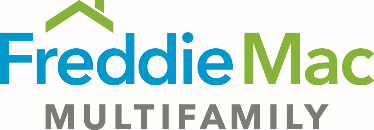 Property Name: Guaranty of Completion – TEL(Revised 10-10-2023)THIS GUARANTY OF COMPLETION (“Guaranty”) is entered into to be effective as of [CLOSING DATE] (the “Effective Date") by [GUARANTOR] (“Guarantor”, collectively if more than one), for the benefit of [SELLER/SERVICER] (“Funding Lender”).RECITALSA.	Pursuant to the terms of the Continuing Covenant Agreement dated as of the Effective Date (as amended, modified or supplemented from time to time, the “Continuing Covenant Agreement”), [BORROWER] (“Borrower”) has requested that Funding Lender make the Funding Loan to [GOVERNMENTAL LENDER] (“Governmental Lender”), the proceeds of which will be used by Governmental Lender to make the Project Loan to Borrower in the amount of $[AMOUNT] (“Project Loan Amount”). The Project Loan will be evidenced by the Project Note from Borrower to Governmental Lender dated the Effective Date (as amended, modified or supplemented from time to time, the “Project Note”). The Project Note and the Continuing Covenant Agreement will be secured by a Multifamily Mortgage, Deed of Trust, or Deed to Secure Debt dated as of the Effective Date (as amended, modified or supplemented from time to time, the “Security Instrument”) encumbering the Mortgaged Property described in the Continuing Covenant Agreement. B.	As a condition to making the Funding Loan to Governmental Lender, Funding Lender requires that Guarantor execute this Guaranty. C.	Guarantor has a direct or indirect ownership or other financial interest in Borrower and/or will otherwise derive a material benefit from the making of the Funding Loan and of the Project Loan.AGREEMENTNOW, THEREFORE, in order to induce Funding Lender to make the Funding Loan to Governmental Lender, and in consideration thereof and other good and valuable consideration, the receipt and sufficiency of which are hereby acknowledged, Guarantor agrees as follows:1.	Defined Terms. The terms “Indebtedness,” “Financing Documents,” and “Property Jurisdiction,” and other capitalized terms used but not defined in this Guaranty, will have the meanings assigned to them in the Continuing Covenant Agreement.2.	Scope of Guaranty. Guarantor hereby absolutely, unconditionally and irrevocably guarantees to Funding Lender, that:(a)	Borrower will construct and complete the Rehabilitation free and clear of liens in accordance with the scope of work and/or plans and specifications provided by Borrower (“Plans”) and within the periods required by and according to the terms and conditions of the Continuing Covenant Agreement; and(b)	Borrower will keep the Mortgaged Property free and clear of all liens arising from the construction of the Rehabilitation and the completion thereof.3.	Construction, Liens and Costs. If Borrower fails to perform the actions specified in Section 2 above on or before the times such actions are to be performed by Borrower pursuant to the Continuing Covenant Agreement, Guarantor will:Construct the Rehabilitation and complete the construction such that the Mortgaged Property is free and clear of liens, in accordance with the Plans, within the periods required by and according to the Continuing Covenant Agreement and in conformance with all applicable laws, rules, regulations and requirements of all Governmental Authorities having jurisdiction.(b)	Remove any lien arising from the construction of the Rehabilitation and completion thereof, and make payment in full to all laborers, subcontractors and materialmen on or before the Completion Date for the costs of the construction and related costs.(c)	Pay all costs and expenses incurred in doing (a) and (b) of this Section 3 and pay to or reimburse Funding Lender for any and all expenses incurred by Funding Lender in enforcing its rights under this Guaranty.If Guarantor fails to perform the actions specified in this Section 3 on or before the times such actions are to be performed by Borrower, Funding Lender, in Funding Lender’s sole and absolute discretion, will have the right to complete the construction of the Rehabilitation, with such changes or modifications in the Plans which Funding Lender in its sole discretion deems necessary, and to expend such sums as Funding Lender in its sole discretion deems proper, in order to so complete the Rehabilitation. Guarantor hereby waives any right to contest any such changes or modifications or the amount of any such expenditures. The amount of any and all expenditures made by Funding Lender will be immediately due and payable by Guarantor to Funding Lender.4.	Guarantor’s Obligations Survive Foreclosure. The obligations of Guarantor under this Guaranty will survive any foreclosure proceeding, any foreclosure sale, any delivery of any deed in lieu of foreclosure, and any release of record of the Security Instrument, and, in addition, the obligations of Guarantor relating to Borrower’s representations and warranties under Section 5.05 of the Continuing Covenant Agreement, and Borrower’s obligations under Sections 6.12 and 10.02(b) of the Continuing Covenant Agreement will survive any repayment or discharge of the Indebtedness. Notwithstanding the foregoing, if Funding Lender has never been a mortgagee-in-possession of or held title to the Mortgaged Property, Guarantor will have no obligation under this Guaranty relating to Borrower’s representations and warranties under Section 5.05 of the Continuing Covenant Agreement or Borrower’s obligations relating to environmental matters under Sections 6.12 and 10.02(b) of the Continuing Covenant Agreement after the date of the release of record of the lien of the Security Instrument as a result of the payment in full of the Indebtedness on the Maturity Date or by voluntary prepayment in full.5.	Guaranty of Payment and Performance. Guarantor’s obligations under this Guaranty constitute an unconditional guaranty of payment and performance and not merely a guaranty of collection.6.	No Demand by Funding Lender Necessary; Waivers by Guarantor. The obligations of Guarantor under this Guaranty must be performed without demand by Funding Lender and will be unconditional regardless of the genuineness, validity, regularity or enforceability of the Project Note, the Continuing Covenant Agreement, or any other Financing Document, and without regard to any other circumstance which might otherwise constitute a legal or equitable discharge of a surety, a guarantor, a borrower or a mortgagor. Guarantor hereby waives, to the fullest extent permitted by applicable law, all of the following:(a)	The benefit of all principles or provisions of law, statutory or otherwise, which are or might be in conflict with the terms of this Guaranty and agrees that Guarantor’s obligations will not be affected by any circumstances, whether or not referred to in this Guaranty, which might otherwise constitute a legal or equitable discharge of a surety, a guarantor, a borrower or a mortgagor.(b)	The benefits of any right of discharge under any and all statutes or other laws relating to a guarantor, a surety, a borrower or a mortgagor, and any other rights of a surety, a guarantor, a borrower or a mortgagor under such statutes or laws.(c)	Diligence in collecting the Indebtedness, presentment, demand for payment, protest, all notices with respect to the Project Note and this Guaranty which may be required by statute, rule of law or otherwise to preserve Funding Lender’s rights against Guarantor under this Guaranty, including notice of acceptance, notice of any amendment of the Financing Documents, notice of the occurrence of any default or Event of Default, notice of intent to accelerate, notice of acceleration, notice of dishonor, notice of foreclosure, notice of protest, and notice of the incurring by Borrower of any obligation or indebtedness.(d)	All rights to cause a marshalling of Borrower’s assets or to require Funding Lender to do any of the following:(i)	Proceed against Borrower or any other guarantor of Borrower’s payment or performance under the Financing Documents (an “Other Guarantor”).(ii) 	Proceed against any general partner of Borrower or any Other Guarantor if Borrower or any Other Guarantor is a partnership.(iii) 	Proceed against or exhaust any collateral held by Funding Lender to secure the repayment of the Indebtedness.(iv)	Pursue any other remedy it may now or hereafter have against Borrower, or, if Borrower is a partnership, any general partner of Borrower. (e)	Any right to object to the timing, manner or conduct of Funding Lender’s enforcement of its rights under any of the Financing Documents.(f)	Any right to revoke this Guaranty as to any future advances by Funding Lender under the terms of the Continuing Covenant Agreement to protect Funding Lender’s interest in the Mortgaged Property.7.	Modification of Financing Documents. At any time or from time to time and any number of times, without notice to Guarantor and without affecting the liability of Guarantor, all of the following will apply:(a)	Funding Lender may extend the time for payment of the principal of or interest on the Indebtedness or renew the Indebtedness in whole or in part.(b)	Funding Lender may extend the time for Borrower’s performance of or compliance with any covenant or agreement contained in the Project Note, the Continuing Covenant Agreement or any other Financing Document, whether presently existing or entered into after the date of this Guaranty, or waive such performance or compliance. (c)	Funding Lender may accelerate or cause Governmental Lender to accelerate the Maturity Date of the Indebtedness as provided in the Project Note, the Continuing Covenant Agreement, or any other Financing Document.(d)	Funding Lender and Borrower may modify or amend the Project Note, the Continuing Covenant Agreement, or any other Financing Document in any respect, including an increase in the principal amount.(e)	Funding Lender may modify, exchange, surrender or otherwise deal with any security for the Indebtedness or accept additional security that is pledged or mortgaged for the Indebtedness.8.	Joint and Several Liability. The obligations of Guarantor (and each party named as a Guarantor in this Guaranty) and any Other Guarantor will be joint and several. Funding Lender, in its sole and absolute discretion, may take any of the following actions:(a)	Funding Lender may bring suit against Guarantor, or any one or more of the parties named as a Guarantor in this Guaranty, and any Other Guarantor, jointly and severally, or against any one or more of them.(b)	Funding Lender may compromise or settle with Guarantor, any one or more of the parties named as a Guarantor in this Guaranty, or any Other Guarantor, for such consideration as Funding Lender may deem proper.(c)	Funding Lender may release one or more of the parties named as a Guarantor in this Guaranty, or any Other Guarantor, from liability.(d)	Funding Lender may otherwise deal with Guarantor and any Other Guarantor, or any one or more of them, in any manner.No action of Funding Lender described in this Section 8 will affect or impair the rights of Funding Lender to collect from any one or more of the parties named as a Guarantor under this Guaranty any amount guaranteed by Guarantor under this Guaranty. 9.	Limited Release of Guarantor Upon Transfer of Mortgaged Property. If Guarantor requests a release of its liability under this Guaranty in connection with a Transfer which Funding Lender has approved pursuant to Section 7.05(a) of the Continuing Covenant Agreement, and Borrower has provided a replacement Guarantor acceptable to Funding Lender, then one of the following will apply:	(a)	If Borrower delivers to Funding Lender a Clean Site Assessment, then Funding Lender will release Guarantor from all of Guarantor’s obligations except Guarantor’s obligation to guaranty Borrower’s liability under Section 6.12 or Section 10.02(b) of the Continuing Covenant Agreement with respect to any loss, liability, damage, claim, cost or expense which directly or indirectly arises from or relates to any Prohibited Activities or Conditions existing prior to the date of the Transfer.	(b)	If Borrower does not deliver a Clean Site Assessment as described in Section 7.05(c)(i) of the Continuing Covenant Agreement, then Funding Lender will release Guarantor from all of Guarantor’s obligations except for Guarantor’s obligation to guaranty Borrower’s liability under Section 6.12 or Section 10.02(b) of the Continuing Covenant Agreement.10.	Subordination of Borrower’s Indebtedness to Guarantor. Any indebtedness of Borrower held by Guarantor now or in the future is and will be subordinated to the Indebtedness and Guarantor will collect, enforce and receive any such indebtedness of Borrower as trustee for Funding Lender, but without reducing or affecting in any manner the liability of Guarantor under the other provisions of this Guaranty.11.	Waiver of Subrogation. Guarantor will have no right of, and hereby waives any claim for, subrogation or reimbursement against Borrower or any general partner of Borrower by reason of any payment by Guarantor under this Guaranty, whether such right or claim arises at law or in equity or under any contract or statute, until the Indebtedness has been paid in full and there has expired the maximum possible period thereafter during which any payment made by Borrower to Funding Lender with respect to the Indebtedness could be deemed a preference under the United States Bankruptcy Code. 12.	Preference. If any payment by Borrower is held to constitute a preference under any applicable bankruptcy, insolvency, or similar laws, or if for any other reason Funding Lender is required to refund any sums to Borrower, such refund will not constitute a release of any liability of Guarantor under this Guaranty. It is the intention of Funding Lender and Guarantor that Guarantor’s obligations under this Guaranty will not be discharged except by Guarantor’s performance of such obligations and then only to the extent of such performance.13.	Financial Information and Litigation. Guarantor will deliver each of the following to Funding Lender within 10 Business Days following a Notice from Funding Lender requesting such information:(a)	Guarantor’s balance sheet and profit and loss statement (or if such party is a natural person, such party’s personal financial statements) as of the end of (A) the quarter that ended at least 30 days prior to the due date of the requested items, and/or (B) the fiscal year that ended at least 90 days prior to the due date of the requested items.(b)	Other Guarantor financial statements as Funding Lender may reasonably require.(c)	Written updates on the status of all litigation proceedings that Guarantor disclosed or should have disclosed to Funding Lender as of the date of this Guaranty. (d)	If an Event of Default has occurred and is continuing, copies of Guarantor’s most recent filed state and federal tax returns, including any current tax return extensions.14.	Assignment. Funding Lender may assign its rights under this Guaranty in whole or in part and upon any such assignment, all the terms and provisions of this Guaranty will inure to the benefit of such assignee to the extent so assigned. The terms used to designate any of the parties in this Guaranty will be deemed to include the heirs, legal representatives, successors and assigns of such parties, and the term “Funding Lender” will also include any lawful owner, holder or pledgee of the Governmental Note. 15.	Complete and Final Agreement. This Guaranty and the other Financing Documents represent the final agreement between the parties and may not be contradicted by evidence of prior, contemporaneous or subsequent oral agreements. There are no unwritten oral agreements between the parties. All prior or contemporaneous agreements, understandings, representations, and statements, oral or written, are merged into this Guaranty and the other Financing Documents. Guarantor acknowledges that Guarantor has received a copy of the Project Note and all other Financing Documents. Neither this Guaranty nor any of its provisions may be waived, modified, amended, discharged, or terminated except by a writing signed by the party against which the enforcement of the waiver, modification, amendment, discharge, or termination is sought, and then only to the extent set forth in that writing.16.	Governing Law. This Guaranty will be governed by and enforced in accordance with the laws of the Property Jurisdiction, without giving effect to the choice of law principles of the Property Jurisdiction that would require the application of the laws of a jurisdiction other than the Property Jurisdiction. 17.	Jurisdiction; Venue. Guarantor agrees that any controversy arising under or in relation to this Guaranty may be litigated in the Property Jurisdiction, and that the state and federal courts and authorities with jurisdiction in the Property Jurisdiction will have jurisdiction over all controversies which may arise under or in relation to this Guaranty. Guarantor irrevocably consents to service, jurisdiction and venue of such courts for any such litigation and waives any other venue to which it might be entitled by virtue of domicile, habitual residence or otherwise. However, nothing in this Guaranty is intended to limit Funding Lender’s right to bring any suit, action or proceeding relating to matters arising under this Guaranty against Guarantor or any of Guarantor’s assets in any court of any other jurisdiction. 18.	Guarantor’s Interest in Borrower. Guarantor represents to Funding Lender that Guarantor has a direct or indirect ownership or other financial interest in Borrower and/or will otherwise derive a material financial benefit from the making of the Project Loan and the Funding Loan. 19.	Termination. This Guaranty will terminate upon completion by Borrower of the Rehabilitation in accordance with the terms of the Continuing Covenant Agreement.20.	Term of Existence.(a)	This Section 20 will only apply to any Guarantor(s) that is an entity whose term of existence expires prior to the Maturity Date. This Section 20 is subject to Section 8.02 of the Continuing Covenant Agreement.(b)	At least 6 months prior to the expiration of its term of existence (“Term”), each entity Guarantor must take one of the following actions (“Guarantor Expiration Alternatives”):(i)	Extend its Term to a date that is at least 6 months after the Maturity Date (“Extension”) and provide Funding Lender with Notice of the Extension. (ii)	Cause one or more natural persons or entities who individually or collectively, as applicable, is/are acceptable to Funding Lender, to execute and deliver to Funding Lender a guaranty in the same form as this Guaranty, without any cost or expense to Funding Lender.(iii)	Deliver to Funding Lender a letter of credit (“Term Extension Letter of Credit”) or other collateral acceptable to Funding Lender as collateral security for the Project Loan. The Term Extension Letter of Credit must meet all of the following conditions: (A)	Satisfy the requirements for Letters of Credit in Section 11.16 of the Continuing Covenant Agreement.(B)	Be in an amount equal to 10% of the outstanding principal balance of the Project Note.(C)	Include an automatic renewal provision or have a term that extends six months beyond the Maturity Date of the Project Loan.(c)	Guarantor must ensure the Term Extension Letter of Credit remains in force until the Project Loan is paid in full. If Funding Lender receives any Notice from the Term Extension Letter of Credit Issuer that Issuer will not renew the Term Extension Letter of Credit, then Funding Lender may immediately draw upon the Term Extension Letter of Credit in full and hold the proceeds in an escrow account.  (d)	Funding Lender will hold the Term Extension Letter of Credit or, if Funding Lender has previously drawn on the Term Extension Letter of Credit pursuant to Section 20(c), the proceeds of the Term Extension Letter of Credit, until the first to occur of the following:(i) 	Funding Lender has a claim against Guarantor under the terms of this Guaranty, in which case Funding Lender may take either of the following actions:(A)	Draw on the Term Extension Letter of Credit in an amount equal to the claim and apply the proceeds to fully or partially satisfy the claim. (B)	If Funding Lender has previously drawn on the Term Extension Letter of Credit pursuant to Section 20(c), then Funding Lender may apply the proceeds of such draw to fully or partially satisfy the claim. If the amount of the claim exceeds the amount of the Term Extension Letter of Credit, Guarantor will remain liable to Funding Lender for the remainder of the claim.(ii) 	The Project Loan is paid in full. (e)	The requirement to provide a Term Extension Letter of Credit is in addition to, and not in substitution for any other Letter of Credit required under the terms of the Financing Documents.(f)	If Guarantor fails to exercise one of the Guarantor Expiration Alternatives at least 6 months prior to the expiration of the Term (“Term Expiration Date”), Guarantor must deliver to Funding Lender monthly financial statements (each a “Guarantor Financial Statement”) in the form required under Section 6.07(f) of the Continuing Covenant Agreement. (i)	Guarantor must begin delivering the Guarantor Financial Statement on the first day of the month which is 6 months prior to the Term Expiration Date and continue delivering the Guarantor Financial Statement on the first day of every month thereafter until Guarantor exercises one of the Guarantor Expiration Alternatives.  The Guarantor Financial Statement must demonstrate a net worth and liquidity that are acceptable to Funding Lender. If a Guarantor Financial Statement indicates that Guarantor’s net worth or liquidity is unacceptable to Funding Lender, upon Notice from Funding Lender, Guarantor must immediately exercise one of the Guarantor Expiration Alternatives.(ii)	Guarantor must exercise one of the Guarantor Expiration Alternatives prior to the Term Expiration Date.(iii)	Guarantor’s requirements to deliver the Guarantor Financial Statements are in addition to any other requirements set forth in the Financing Documents requiring Guarantor to deliver any financial information.21.	State-Specific Provisions. State-specific provisions, if any, are included on Schedule I to this Guaranty.22.	Community Property. If Guarantor (or any Guarantor, if more than one) is a married person, and the state of residence of Guarantor or his or her spouse (“Guarantor Spouse”) is a community property jurisdiction, then each of the following apply:(a)	Guarantor (or each such married Guarantor, if more than one) agrees that Funding Lender may satisfy Guarantor’s obligations under this Guaranty to the extent of all of Guarantor’s separate property and against the marital community property of Guarantor and Guarantor Spouse.(b)	If Guarantor Spouse is not also a Guarantor of the Project Loan, Guarantor certifies that none of the assets shown on his or her financial statements submitted to Funding Lender for purposes of underwriting the Project Loan were either (i) Guarantor Spouse’s individual property, or (ii) community property under the sole management, control, and disposition of Guarantor Spouse.(c)	If Guarantor or Guarantor Spouse resides in Alaska, Arizona, Idaho, Louisiana, Nevada, New Mexico, Washington or Wisconsin, Guarantor has caused Guarantor Spouse to acknowledge this Guaranty as required on the signature page of this Guaranty. 23.	WAIVER OF TRIAL BY JURY. (a) 	GUARANTOR AND FUNDING LENDER EACH COVENANTS AND AGREES NOT TO ELECT A TRIAL BY JURY WITH RESPECT TO ANY ISSUE ARISING OUT OF THIS GUARANTY OR THE RELATIONSHIP BETWEEN THE PARTIES AS GUARANTOR AND FUNDING LENDER THAT IS TRIABLE OF RIGHT BY A JURY. (b) 	GUARANTOR AND FUNDING LENDER EACH WAIVES ANY RIGHT TO TRIAL BY JURY WITH RESPECT TO SUCH ISSUE TO THE EXTENT THAT ANY SUCH RIGHT EXISTS NOW OR IN THE FUTURE. THIS WAIVER OF RIGHT TO TRIAL BY JURY IS SEPARATELY GIVEN BY EACH PARTY, KNOWINGLY AND VOLUNTARILY WITH THE BENEFIT OF COMPETENT LEGAL COUNSEL.24.	Notices. All Notices required under this Guaranty will be provided in accordance with the requirements of Section 11.03 of the Continuing Covenant Agreement. Guarantor’s address for Notices is as set forth in Section 1.05 of the Continuing Covenant Agreement unless changed in accordance with this Section 24.25.	Attached Schedules and Riders. The following Schedules and Riders, if marked with an “X” in the space provided, are attached to this Guaranty:|X|	Schedule I – State Specific Provisions|__|	Other ___________________________ 26.	Attached Exhibit. The following Exhibit, if marked with an “X” in the space provided, is attached to this Guaranty:|   |	Exhibit A	Modifications to Guaranty(Remainder of page intentionally left blank; signature pages follow.)IN WITNESS WHEREOF, Guarantor has signed and delivered this Guaranty under seal or has caused this Guaranty to be signed and delivered under seal by its duly authorized representative. Where applicable law provides, Guarantor intends that this Guaranty will be deemed to be signed and delivered as a sealed instrument. [SIGNATURES][ADD SEALS AND WITNESSES, IF REQUIRED][DO NOT INCLUDE SOCIAL SECURITY NUMBERS][SUPPLY THE FOLLOWING FOR EACH GUARANTOR. THIS SECTION MAY BE COMPLETED BY THE DRAFTER OR BY THE GUARANTOR WHO IS EXECUTING THE GUARANTY.](a)	Guarantor Name: 				(b)	Guarantor represents and warrants that Guarantor is:[____] married [____] single [____] an entity(c)	If Guarantor is married, then Guarantor represents and warrants that Guarantor’s state of residence is ______________________ and Guarantor Spouse’s state of residence is ____________________. Note: If Guarantor is an entity or an unmarried person, insert “N/A” in each blank.(d)	If Guarantor (i) is married, and (ii) Guarantor Spouse is not also a Guarantor of the Project Loan, and (iii) Guarantor or Guarantor Spouse’s state of residence is Alaska, Arizona, Idaho, Louisiana, Nevada, New Mexico, Washington, or Wisconsin, then Guarantor must cause Guarantor Spouse to sign below in accordance with Section 22 of this Guaranty.Any person signing this Guaranty solely as a Guarantor Spouse will bind only Guarantor Spouse’s marital community property and will not bind Guarantor Spouse’s separate property to the payment and performance of Guarantor’s obligations under this Guaranty.Note: If Guarantor is an entity or an unmarried person, insert “N/A” in each blank.Guarantor Spouse’s Signature: 	______________________________________Guarantor Spouse’s Printed Name:	______________________________________Guarantor Spouse’s Address:		______________________________________(e)	If Guarantor is an entity, Guarantor represents and warrants that Guarantor’s term of existence, excluding any renewal or extension options:	Select one[____] does not expire during the term of the Project Loan.[____] expires during the term of the Project Loan, and that the expiration date is _________.Schedule IState Specific Provisions by Property JurisdictionIf the Property Jurisdiction for the Project Loan is not listed below, then unless the list below is modified pursuant to Exhibit A to this Guaranty, there are no state-specific modifications of this Guaranty applicable to the Guaranty.Exhibit AModifications to GuarantyThe following modifications are made to the text of the Guaranty that precedes this Exhibit:None.Property JurisdictionState-Specific ProvisionArizonaGuarantor waives, to the fullest extent allowed by applicable law, all of Guarantor’s rights under §§ 12-1566, 12-1641, 12-1642, 12-1643, 12-1644, 33-814, 44-141, 44-142, 47-3419 and 47-3605 of Arizona Revised Statutes, and Rule 17(f) of the Arizona Rules of Civil Procedure, as now in effect or as modified or amended in the future. Guarantor’s obligations under this Guaranty may be enforced by Funding Lender in an action regardless of whether a trustee’s sale is held.ArkansasIn recognition of the liability of Guarantor pursuant to this Guaranty, Guarantor waives and relinquishes any and all rights, defenses and benefits limiting or exonerating the liability of Guarantor including the rights and defenses of an “accommodation party” pursuant to the Arkansas Uniform Commercial Code, Ark. Code Ann. Section 4-3-101 et seq.CaliforniaTo the extent any special California provision in this Section is inconsistent with any other Section of this Guaranty, the provision set forth below will control.(a)	Guarantor understands that the exercise by Funding Lender of certain rights and remedies contained in the Security Instrument (such as a nonjudicial foreclosure sale) may affect or eliminate Guarantor’s right of subrogation against Borrower and that Guarantor may therefore incur a partially or totally nonreimburseable liability under this Guaranty. Nevertheless, Guarantor authorizes and empowers Funding Lender to exercise, in Funding Lender’s sole and absolute discretion, any right or remedy, or any combination thereof, which may then be available, since it is the intent and purpose of Guarantor that the obligations under this Guaranty will be absolute, independent and unconditional under any and all circumstances. Guarantor expressly waives any and all of the following:(i)	Any defense (which defense, if Guarantor had not given this waiver, Guarantor might otherwise have) to a judgment against Guarantor by reason of a nonjudicial foreclosure; and(ii)	Any and all benefits, rights and/or defenses which might otherwise be available to Guarantor under:(A)	California Civil Code Section 2810 (a surety is not liable if, for any reason other than the mere personal disability of the principal, there is no liability upon the part of the principal at the time of execution of the contract, or the liability of the principal thereafter ceases);(B)	California Civil Code Section 2809 (the obligation of a surety must be neither larger in amount nor in other respects more burdensome than that of the principal);(C)	California Civil Code Sections 2845 (a surety is exonerated to the extent that the creditor fails to proceed against the principal, or to pursue any other remedy in the creditor’s power which the surety cannot pursue and which would lighten the surety’s burden), 2846 (a surety may compel the principal to perform the obligation when due), 2847 (if a surety satisfies the principal obligation, or any part thereof, the principal is obligated to reimburse the surety for the amounts paid by the surety), 2849 (a surety is entitled to the benefit of security held by the creditor for the performance of the principal obligation held by the creditor), and 2850 (whenever the property of a surety is hypothecated with property of the principal, the surety is entitled to have the property of the principal first applied to the discharge of the obligation);(D)	California Code of Civil Procedure Section 580a (which, if Guarantor had not given this waiver, would otherwise limit Guarantor’s liability after a nonjudicial foreclosure sale to the difference between the obligations of Guarantor under this Guaranty and the fair market value of the property or interests sold at such nonjudicial foreclosure sale);(E)	California Code of Civil Procedure Sections 580b and 580d (which, if Guarantor had not given this waiver, would otherwise limit Funding Lender’s right to recover a deficiency judgment with respect to purchase money obligations and after a nonjudicial foreclosure sale, respectively); and (F)	California Code of Civil Procedure Section 726 (which, if Guarantor had not given this waiver, among other things, would otherwise require Funding Lender to exhaust all of its security before a personal judgment could be obtained for a deficiency).(b)	Notwithstanding any foreclosure of the lien of the Security Instrument, whether by the exercise of the power of sale contained in the Security Instrument, by an action for judicial foreclosure or by Funding Lender’s acceptance of a deed in lieu of foreclosure, Guarantor will remain bound under this Guaranty.(c)	In accordance with Section 2856 of the California Civil Code, Guarantor also waives any right or defense based upon an election of remedies by Funding Lender, even though such election (e.g., nonjudicial foreclosure with respect to any collateral held by Funding Lender to secure repayment of the Indebtedness) destroys or otherwise impairs the subrogation rights of Guarantor or the right of Guarantor (after payment of the obligations guaranteed by Guarantor under this Guaranty) to proceed against Borrower for reimbursement, or both, by operation of Section 580d of the California Code of Civil Procedure or otherwise.(d)	In accordance with Section 2856 of the California Civil Code, Guarantor waives any and all other rights and defenses available to Guarantor by reason of Sections 2787 through 2855, inclusive, of the California Civil Code, including any and all rights or defenses Guarantor may have by reason of protection afforded to Borrower with respect to any of the obligations of Guarantor under this Guaranty pursuant to the antideficiency or other laws of the State of California limiting or discharging Borrower’s Indebtedness, including Sections 580a, 580b, 580d, and 726 of the California Code of Civil Procedure.(e)	In accordance with Section 2856 of the California Civil Code, Guarantor agrees to withhold the exercise of any and all subrogation and reimbursement rights against Borrower, against any other person, and against any collateral or security for the Indebtedness, including any such rights pursuant to Sections 2847 and 2848 of the California Civil Code, until the Indebtedness has been indefeasibly paid and satisfied in full, all obligations owed to Funding Lender under the Financing Documents have been fully performed, and Funding Lender has released, transferred or disposed of all of its right, title and interest in such collateral or security.ColoradoGuarantor waives the benefit of C.R.S. Sections 13-50-101 through 13-50-103, inclusive.ConnecticutGUARANTOR ACKNOWLEDGES THAT THIS IS A “COMMERCIAL TRANSACTION” AS SUCH IS DEFINED IN CHAPTER 903a OF THE CONNECTICUT GENERAL STATUTES, AS AMENDED. GUARANTOR FURTHER ACKNOWLEDGES THAT, PURSUANT TO SUCH SECTION, GUARANTOR HAS A RIGHT TO NOTICE OF AND HEARING PRIOR TO THE ISSUANCE OF ANY “PREJUDGMENT REMEDY.” NOTWITHSTANDING THE FOREGOING, GUARANTOR HEREBY WAIVES ALL RIGHTS TO SUCH NOTICE, JUDICIAL HEARING OR PRIOR COURT ORDER IN CONNECTION WITH ANY SUIT ON THIS GUARANTY.GeorgiaGuarantor waives the benefit of O.C.G.A. Section 10-7-24.HawaiiGuarantor waives the benefit of HRS Chapter 651 to the fullest extent permitted by law.IndianaAs used in this Guaranty, “Attorneys’ Fees and Costs” will mean (i) fees and out-of-pocket costs of Funding Lender’s and Loan Servicer’s attorneys, as applicable, including costs of Funding Lender’s and Loan Servicer’s in-house counsel, support staff costs, costs of preparing for litigation, computerized research, telephone and facsimile transmission expenses, mileage, deposition costs, postage, duplicating, process service, videotaping and similar costs and expenses; (ii) costs and fees of expert witnesses, including appraisers; and (iii) investigatory fees. Nothing in this clause is intended to limit the nature or extent of any costs or expenses that may be recovered by Funding Lender from Guarantor.IowaIMPORTANT: READ BEFORE SIGNING. THE TERMS OF THIS AGREEMENT SHOULD BE READ CAREFULLY BECAUSE ONLY THOSE TERMS IN WRITING ARE ENFORCEABLE. NO OTHER TERMS OR ORAL PROMISES NOT CONTAINED IN THIS GUARANTY MAY BE LEGALLY ENFORCED. YOU MAY CHANGE THE TERMS OF THIS AGREEMENT ONLY BY ANOTHER WRITTEN AGREEMENT.KentuckyFor purposes of KRS 371.065, (a) the maximum aggregate liability of Guarantor hereunder is the product of the Indebtedness multiplied by 10, plus all interest accruing on the obligations guaranteed under Sections 2 and 3 above (the “Guaranteed Obligations”) and fees, charges and costs of collecting the Guaranteed Obligations, including reasonable attorneys’ fees, and (b) this Guaranty will terminate on the date which is 6 years after the Maturity Date, provided that such termination will not affect the liability of Guarantor with respect to Guaranteed Obligations created or incurred prior to such date or extensions or renewals of, interest accruing on, or fees, costs or expenses incurred with respect to the Guaranteed Obligations on or after such date.Louisiana1.	Section 6(f) of this Guaranty is modified, and a new Section 6(g) is added, as follows:(f)	Guarantor hereby waives any right to revoke this Guaranty as to any future advances made by Funding Lender to protect Funding Lender’s interest in the Mortgaged Property.(g)	Guarantor hereby waives any right to demand or require collateral security from Borrower, any Other Guarantor or any other Person as provided by applicable law or otherwise.2.	The following provision is added to this Guaranty:At any time or from time to time and any number of times, without notice to Guarantor and without affecting the liability of Guarantor, either of the following may occur:(a) 	The payment of the Indebtedness or any security for the Indebtedness, or both, may be subordinated to the right to payment or the security, or both, of any other present or future creditor (as defined in the Bankruptcy Code) of Borrower. (b) 	Funding Lender may apply any payments made by Borrower to Funding Lender to the Indebtedness in such priority as Funding Lender may determine in its discretion.3.	Section 8 of this Guaranty is modified to read as follows:Liability of Multiple Guarantors. The obligations of Guarantor (and each party named as a Guarantor in this Guaranty) and any Other Guarantor will be on a joint and several and solidary basis. Funding Lender, in its sole and absolute discretion, may take any of the following actions:Funding Lender may bring suit against Guarantor, or any one or more of the parties named as a Guarantor in this Guaranty, and any Other Guarantor, jointly and severally, or against any one or more of them.(b)	Funding Lender may compromise or settle with Guarantor, any one or more of the parties named as a Guarantor in this Guaranty, or any Other Guarantor, for such consideration as Funding Lender may deem proper.(c)	Funding Lender may discharge, release or agree not to sue one or more of the parties named as a Guarantor in this Guaranty, or any Other Guarantor, from liability.(d)	Funding Lender may otherwise deal with Guarantor and any Other Guarantor, or any one or more of them, in any manner, and no such action will impair the rights of Funding Lender to collect from Guarantor any amount guaranteed by Guarantor under this Guaranty. MinnesotaGuarantor waives the benefit of Minnesota Statutes Section 582.30.NevadaPursuant to Nevada Revised Statute 40.495, Guarantor also hereby unconditionally and irrevocably waives the provisions of Nevada Revised Statute 40.430, and acknowledges that Funding Lender may institute a separate action against Guarantor for the enforcement of Guarantor’s obligations, regardless of whether Funding Lender has exercised any power of sale or other foreclosure remedies against the Mortgaged Property.New Jersey1.	Reserved.2.	Guarantor waives all defenses based on suretyship or impairment of collateral (Guarantor and Funding Lender intending this waiver to have the effects described in Section 48 of the Restatement (Third) of the Law of Suretyship and Guaranty).3.	Guarantor hereby acknowledges that it has read and understands all of the provisions of this Guaranty, including the waiver of jury trial set forth in Section 23, and has been advised by legal counsel as Guarantor has deemed to be necessary or appropriate.New MexicoPursuant to Section 58-6-5 NMSA 1978, a contract, promise or commitment to loan money or to grant, extend or renew credit, or any modification thereof, in an amount greater than $25,000.00 not primarily for personal, family or household purposes made by a financial institution is not enforceable unless made in writing and signed by the party to be charged or that party’s authorized representatives.North CarolinaGuarantor waives all rights granted by Sections 26-7 through 26-9, inclusive, of the North Carolina Statutes.OklahomaIf Funding Lender elects to enforce this Guaranty before, or without, enforcing the Security Instrument, Guarantor waives any right, whether pursuant to 12 Okla. Stat. 686 or otherwise, to require Funding Lender to set off the value of the Mortgaged Property against the Indebtedness.OregonUNDER OREGON LAW, MOST AGREEMENTS, PROMISES AND COMMITMENTS MADE BY FUNDING LENDER CONCERNING LOANS AND OTHER CREDIT EXTENSIONS WHICH ARE NOT FOR PERSONAL, FAMILY OR HOUSEHOLD PURPOSES OR SECURED SOLELY BY BORROWER’S RESIDENCE MUST BE IN WRITING, EXPRESS CONSIDERATION AND BE SIGNED BY FUNDING LENDER TO BE ENFORCEABLE.PennsylvaniaThis Guaranty constitutes a guaranty and suretyship agreement and Guarantor is executing this Guaranty as both a guarantor and surety.If this Guaranty is executed by only one spouse:SPOUSAL ESTOPPELThe undersigned hereby certifies to Funding Lender that (1) he or she is the spouse of Guarantor, (2) there is no divorce proceeding concerning the undersigned and Guarantor which is currently pending, threatened or anticipated; and (3) the undersigned has no right, claim, title or interest in or to any of the assets or items listed or described on the financial statements of Guarantor dated ___________________, which were delivered to Funding Lender._______________________________________Print Name: ___________________________South CarolinaThe laws of South Carolina provide that in any real estate foreclosure proceeding a defendant against whom a personal judgment is taken or asked may within thirty (30) days after the sale of the mortgaged property apply to the court for an order of appraisal. The statutory appraisal value as approved by the court would be substituted for the high bid and may decrease the amount of any deficiency owing in connection with the transaction. THE UNDERSIGNED WAIVES AND RELINQUISHES THE STATUTORY APPRAISAL RIGHTS WHICH MEANS THE HIGH BID AT THE JUDICIAL FORECLOSURE SALE WILL BE APPLIED TO THE DEBT REGARDLESS OF ANY APPRAISED VALUE OF THE MORTGAGED PROPERTY.GUARANTOR:By: _________________________________ (SEAL)Name: ______________________________					Title: ________________________________TexasIn addition to the waivers set forth elsewhere in this Guaranty:(a)	Guarantor waives the benefit of any right of discharge under Chapter 43 of the Texas Civil Practice and Remedies Code and all other rights of sureties and guarantors under such Chapter; and(b)	Guarantor waives all rights or defenses arising under Rule 31 of the Texas Rules of Civil Procedure, Section 17.001 of the Texas Civil Practice and Remedies Code, Chapter 43 of the Texas Civil Practice and Remedies Code, or any other statute or law, common law, in equity, under contract or otherwise, or under any amendments, recodifications, supplements or any successor statute or law of or to any such statute or law; and all rights under Sections 51.003, 51.004 and 51.005 of the Texas Property Code and under any amendments, recodifications, supplements or any successor statute or law of or to any such statute or law.VirginiaGuarantor waives the benefit of the provisions of Sections 49-25 and 49-26 of the Code of Virginia (1950), as amended.WashingtonNOTICE:  ORAL AGREEMENTS OR ORAL COMMITMENTS TO LOAN MONEY, EXTEND CREDIT OR TO FORBEAR FROM ENFORCING REPAYMENT OF A DEBT ARE NOT ENFORCEABLE UNDER WASHINGTON LAW.West VirginiaGuarantor waives the benefit of W. Va. Code 45-1-1, et. seq.WisconsinIf this Guaranty is executed by only one spouse:MARITAL PURPOSE STATEMENT – Each of the undersigned hereby acknowledges and agrees that the obligations incurred by him or her under this Guaranty are incurred in the interest of his or her marriage or family.	Print Name:________________________________Upon revocation by written notice or actual notice of death, this Guaranty will continue in full force and effect as to all Indebtedness contracted for or incurred before revocation, and as to them Funding Lender will have the rights provided by this Guaranty as if no revocation had occurred. Any renewal, extension or increase in the rate of any such Indebtedness, whether made before or after revocation, will constitute Indebtedness contracted for or incurred before revocation.